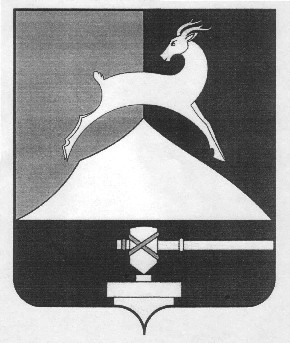 Администрация Усть-Катавского городского округаЧелябинской областиПОСТАНОВЛЕНИЕОт  20.04.2017 г.						                                         № 468Об открытии сезонных маршрутов            На основании Федерального закона от 06.10.2003г. № 131-ФЗ «Об общих принципах организации местного самоуправления в Российской Федерации», Устава Усть-Катавского городского округа в целях улучшения обслуживания населения Усть-Катавского городского округа пассажирскими перевозками  и наступлением весенне-летнего периода,администрация Усть-Катавского городского округа ПОСТАНОВЛЯЕТ:             1.Открыть с 01.05.2017г. по 15.10.2017г. года сезонные автобусные маршруты регулярного сообщения:-  № 3«МКР – Центр  –  Коллективный сад № 2» (продленный);-  № 7 «Центр – Коллективный сад № 1»;-  № 14 «Центр – МКР – Коллективный сад № 3».              2. Перевозчикам, имеющим сезонные маршруты заключить договора с администрацией Усть-Катавского городского округа в срок до 28.04.2017г.   3.Начальнику общего отдела администрации Усть-Катавского городского округа О.Л.Толоконниковой  опубликовать настоящее постановление в газете «Усть-Катавская неделя» и разместить на сайте администрации Усть-Катавского городского округа.   4. Контроль за исполнением настоящего постановления возложить на заместителя главы Усть-Катавского городского округа – начальника Управления имущественных  и земельных отношений Самарина К.А.Глава Усть-Катавского городского округа                                  С.Д. Семков